VERBAL DIALOGCreate an outline of the story by writing down the main points of action, listing action as opposed to The verbs Action is what drives a story. Example:On a beautiful day Sally works in her garden. Jonathan enters, looking sad. He tells Sally that they can no longer be friends. Sally, now angry, stomps off. Jonathan, looking cautiously around, plucks Sally’s most prized rose from the garden, hides it in his coat, and runs from the garden. THE BOARDA storyboard is the visual outline of the story. It will look It is used to tell the visual story and give an idea of how the film should look. Within each frame decide what shots to use, where the STORYBOARDINGFirst StepVisualization process andStoryboards serve two main purposes;to allow the film maker toto provide the clearestStoryboards convey two kinds of information;a description of thea description of the staging, camera direction, and the movement of any elements in the shot.Examples:Can be very easyThis is the basic method, written description and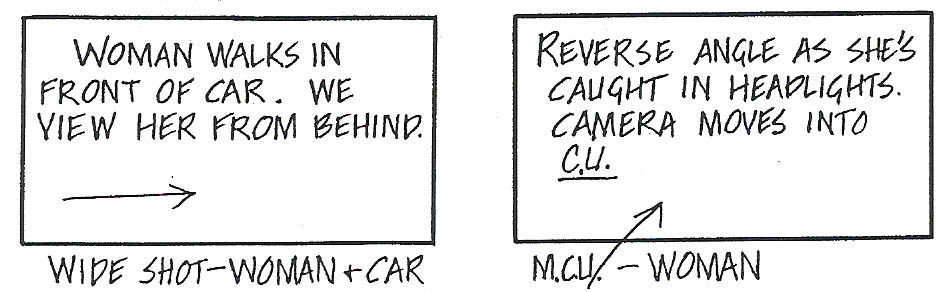 Drawings can be used to clearly show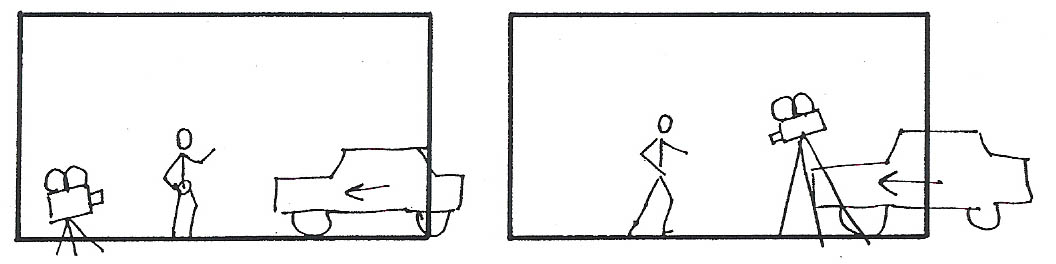 Stick people can be very informative; they convey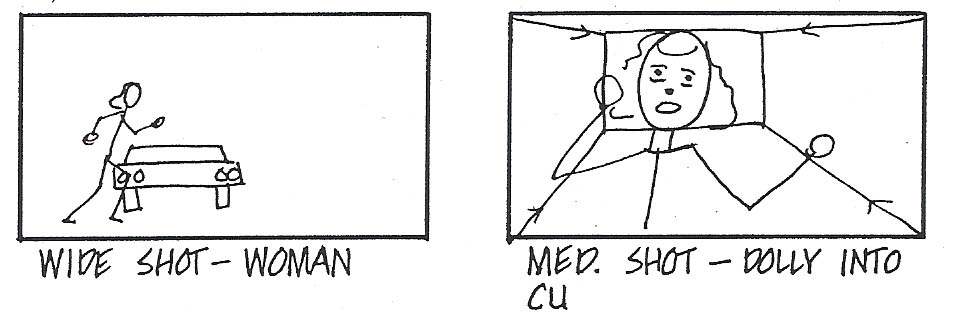 Arrows drawn with perspective can show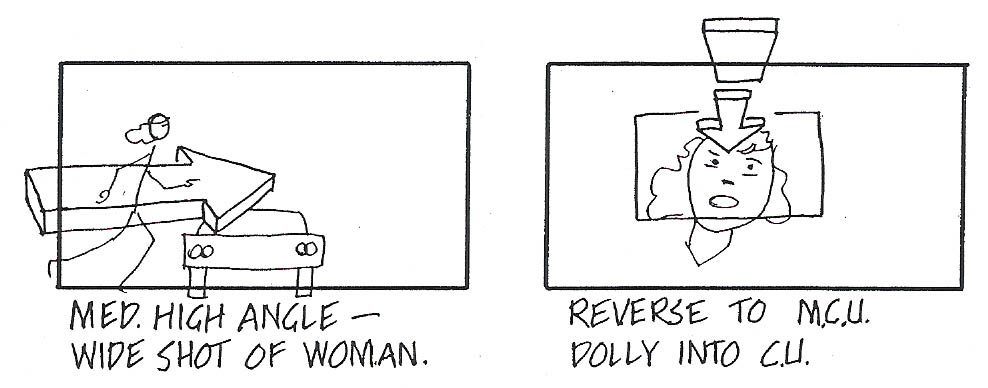 Introduction to Storyboarding eNoteIntroduction to Storyboarding eNoteIntroduction to Storyboarding eNoteIntroduction to Storyboarding eNoteNameDate